Guía de repasoP.I.EII° medioProfesora diferencial: Headelyne Behm 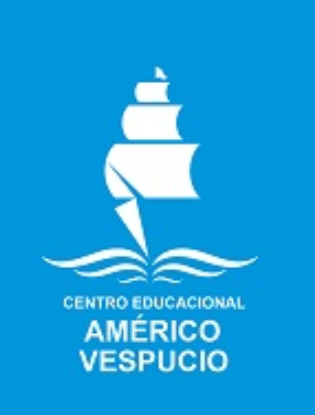 Esta semana trabajaremos en los resúmenes y en los apuntes.A CONTINUACION TE DEJO UN CUADRO COMPARATIVO ENTRE ESTOS DOS CONCEPTOS: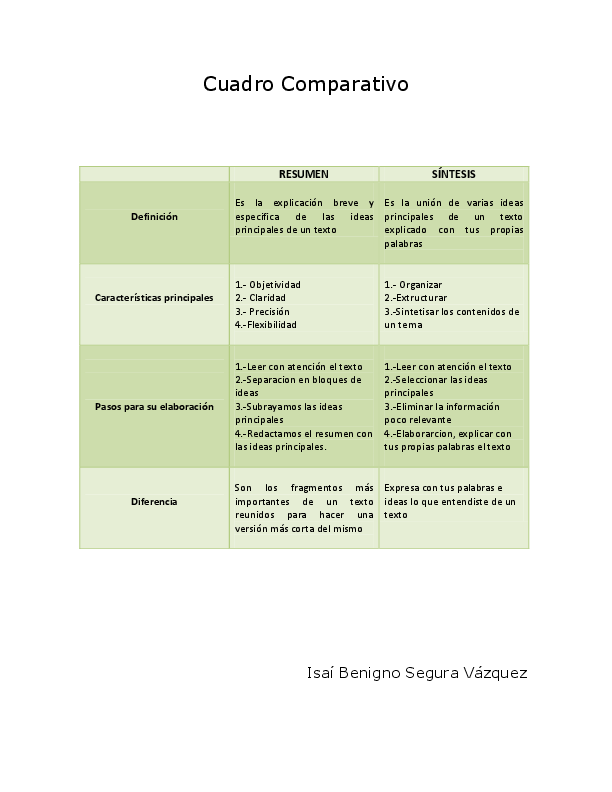 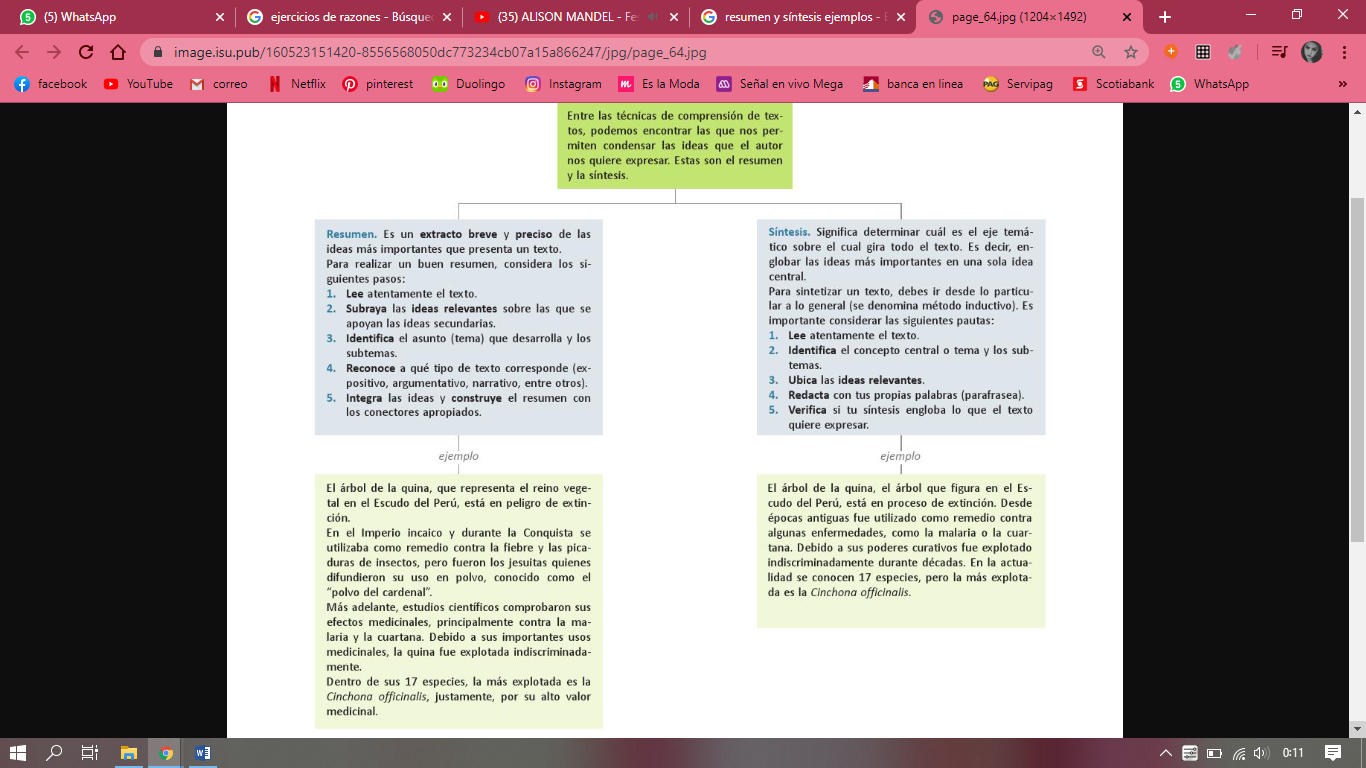 ACTIVIDAD A continuación, deberás realizar ambos textos, recuerda que cada uno tiene un objetivo y que sus características son totalmente distintas pese a que visualmente resulten muy similares. Ocupa esta plana para realizar la actividad. El tema es “GENERO MUSICAL” tu puedes elegir el género musical que más te agrade, y realizar un resumen sobre este género y luego una síntesis. Actividad: Las siguientes actividades consisten en seguir un laberinto donde deberás resolver las operaciones de suma y resta y que en base al resultado deberás ir avanzando hasta llegar al final. Éxito tu puedes lograrlo. 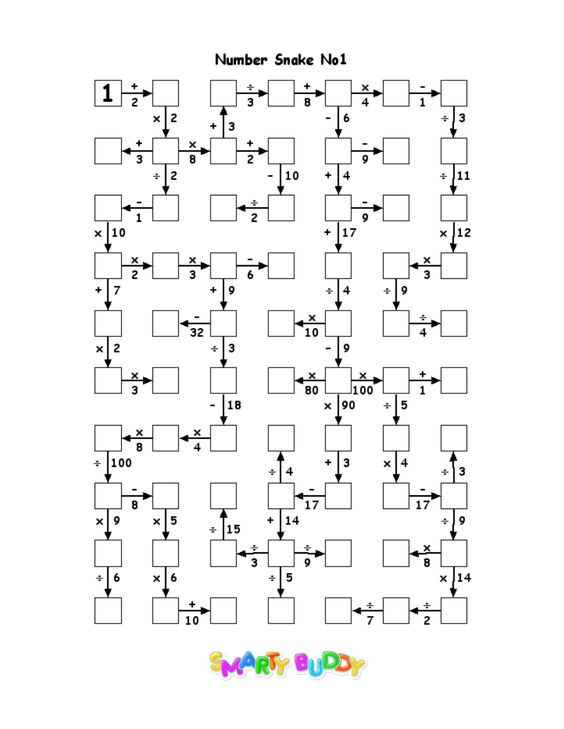 Te dejaré las tablas de multiplicar para que puedas utilizarlas como apoyo. 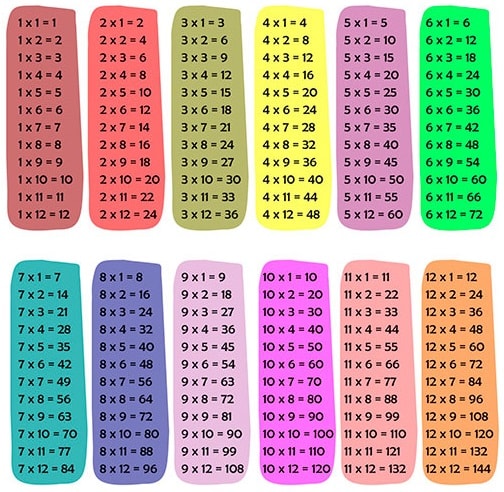 LENGUAJETítulo Género musicalResumenSíntesisMATEMATICA